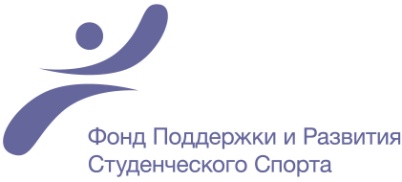 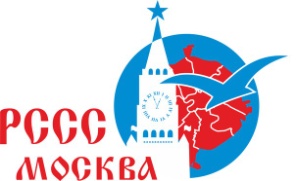 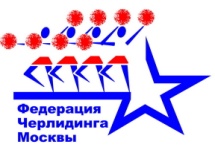 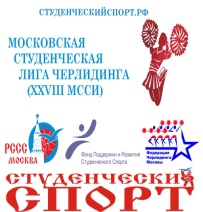 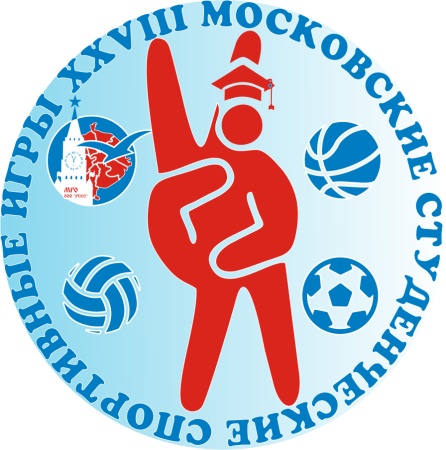 РФСОО «Федерация черлидинга Москвы»Московское региональное отделение ООО «Российский студенческий спортивный союз»Российский государственный университет физической культуры, спорта, молодежи и туризмаМосковская Студенческая Лига Черлидинга в программе XXVIII Московских студенческих спортивных игр14 ноября 2015 годаУСЗК РГУ Физической Культуры, Спорта, Молодёжи и Туризмаг. Москва, ул. Сиреневый бульвар д. 2 Дисциплина ЧИР-МИКСИТОГИМЕСТОКОМАНДА (ВУЗ)ИТОГОВАЯ ОЦЕНКАМЕСТОКОМАНДА (ВУЗ)ИТОГОВАЯ ОЦЕНКАБаррель (Российский государственный университет нефти и газа имени И.М. Губкина)65,6Феникс (Первый московский государственный медицинский университет  имени И.М. Сеченова)64,6Дельта (Московский физико-технический институт (государственный университет))63,3Эффект (Московский государственный университет имени М. В. Ломоносова)43Фул Драйв (Московский государственный машиностроительный университет (МАМИ))42Хай Волтидж (НИУ «Московский государственный строительный университет»)24,3